Załącznik nr 6 do umowy: Modelowe efekty kształcenia dla 6-cio miesięcznej praktyki zawodowej dla rodzaju kierunku studiów i  odniesienie ich do efektów kształcenia dla praktyki zawodowej na kierunku studiów prowadzonym przez uczelnię (z podziałem na praktykę kursową i pilotażową)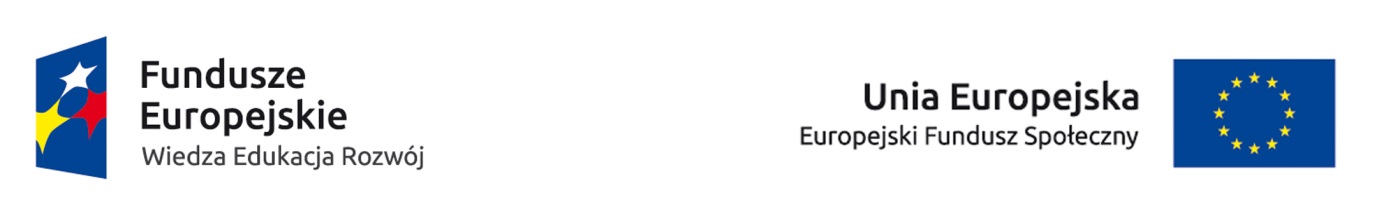 Tab.1.Modelowe efekty kształcenia dla 6-cio miesięcznej praktyki zawodowej dla rodzaju kierunku studiów i  odniesienie ich do efektów kształcenia dla praktyki zawodowej na kierunku studiów prowadzonym przez uczelnię (z podziałem na praktykę kursową i pilotażową): Pedagogika specjalność: Logopedia i terapia zajęciowa…………………………………(podpis i pieczęć służbowa  osoby reprezentującej Uczelnię)NrDla rodzaju kierunków studiówDla rodzaju kierunków studiówDla kierunku studiów prowadzonym przez uczelnię: Pedagogika specjalność: Logopedia i terapia zajęciowa  Dla kierunku studiów prowadzonym przez uczelnię: Pedagogika specjalność: Logopedia i terapia zajęciowa  Dla kierunku studiów prowadzonym przez uczelnię: Pedagogika specjalność: Logopedia i terapia zajęciowa  Dla kierunku studiów prowadzonym przez uczelnię: Pedagogika specjalność: Logopedia i terapia zajęciowa  NrOpis modelowych efektów kształcenia dla praktyki zawodowejOdniesienie do efektówobszarowych  Odniesienie do efektówkierunkowych Efekt osiągany w ramach praktyki:Efekt osiągany w ramach praktyki:Efekt osiągany w ramach praktyki:NrOpis modelowych efektów kształcenia dla praktyki zawodowejOdniesienie do efektówobszarowych  Odniesienie do efektówkierunkowych kursowejpilotażowej pilotażowej NrOpis modelowych efektów kształcenia dla praktyki zawodowejOdniesienie do efektówobszarowych  Odniesienie do efektówkierunkowych kursowejpogłębianynowyMoN01Charakteryzuje ogólną strukturę organizacyjną oraz system dydaktyczno-wychowawczy szkoły podstawowej/przedszkola.P6S_WGK_W08XMoN02Poznaje warunki pracy pedagogicznej i wychowawczej nauczyciela na zajęciach / lekcjach i poza nimi; wskazuje obszary wymagające dalszego doskonalenia zawodowego z zachowaniem zasad bezpieczeństwa i przestrzeganiem norm etycznych. P6S_WGK_W10K_W21XXMoN03Wskazuje obszary wiedzy z zakresu psychologii i pedagogiki niezbędne do planowania i projektowania działań dydaktyczno-wychowawczych. P6S_WGK_W09K_W15K_W16K_W21XXMoN04Samodzielnie wyszukuje i selekcjonuje źródła i materiały dydaktyczne potrzebne do przeprowadzenia zajęć wychowawczych i dydaktycznych oraz realizacji wytyczonych celów. P6S_UWP6S_UOK_U03K_U11K_U07XXMoN05Określa i definiuje cele i treści kształcenia w ramach przygotowywania scenariuszy zajęć wychowawczych oraz lekcji w obrębie kształcenia zintegrowanego. P6S_UWK_U02XXMoN06Obserwuje, analizuje i ocenia zdarzenia pedagogiczne w toku zajęć dydaktycznych i wychowawczych. P6S_UWP6S_KRK_U02 K_U03
K_U04 
K_K04XXMoN07Samodzielnie projektuje i prowadzi zajęcia wychowawcze (pracę indywidualną i grupową) oraz zajęcia z edukacji przedszkolnej i/lub wczesnoszkolnej z zakresu kształcenia dzieci. P6S_UW
P6S_KR
P6S_KOK_U02
K_U07
K_K04
K_K05XXMoN08Krytycznie ocenia przydatność typowych metod, technik i procedur do realizacji zadań dydaktycznych, opiekuńczych i wychowawczych. P6S_UWP6S_UOK_U03
K_U11XXMoN09Wykorzystując zdobytą wiedzę i dostępne źródła planuje, organizuje, kontroluje i ocenia pracę uczniów na zajęciach wychowawczych i dydaktycznych. P6S_UKK_K08XXMoN10Stosuje różnorodne metody kształcenia, techniki nauczania i środki dydaktyczne wspomagające uczniów w zdobywaniu wiedzy i umiejętności oraz motywujące ich do samodzielnej pracy. P6S_UWK_U12XXMoN11Potrafi pracować z uczniami, indywidualizować zadania i dostosowywać metody i treści do potrzeb i możliwości uczniów (w tym uczniów ze specjalnymi potrzebami edukacyjnymi) oraz zmian zachodzących w świecie i w nauce. P6S_UW
P6S_UOK_U02
K_U03
K_U04
K_U15XXMoN12Dokonuje ewaluacji własnych działań pedagogicznych i pracuje nad ich doskonaleniem - eksperymentuje i wdraża działania innowacyjne. P6S_KKK_K01
K_K03XXMoN13Komunikując się z uczniami w procesie dydaktycznym i wychowawczym, w sposób świadomy kształtuje ich postawy społeczne i umiejętność współdziałania; podejmuje różne role w pracy pedagogicznej, bierze odpowiedzialność za swoje działania. P6S_UWP6S_UOP6S_KKP6S_KOK_U14
K_U15
K_K02
K_K05XXMoN14Organizuje zajęcia pozalekcyjne, np. wycieczka, spotkanie, impreza środowiskowa, itp. P6S_UWP6S_UOP6S_KOK_U02
K_U21
K_U23
K_K07XX